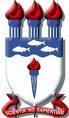 UNIVERSIDADE FEDERAL DE ALAGOAS CAMPUS DE ENGENHARIAS E CIÊNCIAS AGRÁRIAS CURSO DE NOME DO CURSO PROJETO DE TRABALHO DE CONCLUSÃO DE CURSO TÍTULO DO TRABALHONOME DO(A) DISCENTEMATRÍCULA Rio Largo, AL MÊS/ANOINFORMAÇÕES GERAIS SOBRE O PROJETO DE TCC Período de Execução:	Mês/Ano até Mês/Ano II	Título: Título do TCC III	Área de Concentração ou de Estudo: Inserir a área do TCC IV	Palavras-Chave: três palavras-chave. V	Autor(a) VI	 Orientador(a) VII	Coorientador(a) (se houver)1	INTRODUÇÃO (Máximo de uma página)2	JUSTIFICATIVA  Contextualização e justificativa de estudo (pesquisa), situando sua relevância e importância (máximo de 2 páginas).3	 OBJETIVOS Geral   Específicos  (Se houver)  4	 MATERIAIS E MÉTODOS Detalhar: local da pesquisa ou estudo; materiais que serão utilizados durante a pesquisa e desenvolvimento do TCC; metodologia a ser empregada para realização da pesquisa, coleta e análise dos dados (delineamento, variáveis analisadas, ...) e obtenção dos resultados esperados. (Máximo de 2 páginas)5	 RESULTADOS ESPERADOS Escrever o que se espera com o estudo ou pesquisa.  6	 REFERÊNCIAS BIBLIOGRÁFICAS  Listar as Referências Bibliográficas no formato ABNT atualizado. 7	 CRONOGRAMA DE EXECUÇÃO (deve ser dimensionado de acordo com o período previsto para realização do estudo e defesa)Exemplo de Cronograma a ser inserido:Observações: Projeto deve ser elaborado de acordo com o Padrão UFAL de normalização (GUEDES et al., 2013). O Projeto deve está formatado para página A4, com margens superior e inferior 2,5 cm, esquerda de 3,0 cm e direita 2,5 cm. O Corpo do Projeto de TCC deve ser redigido na fonte Arial 11 ou Times New Roman 12, justificado e espaçamento 1,5, com parágrafos de 1,25. Alteração de projeto deverá ser comunicada a coordenação de TCC com antecedência.Nome: Nome do(a) estudanteNome do(a) estudanteE-mailTelefone com DDDAssinatura: Assinatura: Assinatura: Nome: E-mailTelefone com DDDAssinatura: Assinatura: Assinatura: Nome: E-mailTelefone com DDDCursoInstituiçãoAssinatura Do Coorientador:Assinatura Do Coorientador:Assinatura Do Coorientador:Assinatura Do Coorientador:Assinatura do Orientador atestando que o Coorientador atua na área de interesse ao tema do TCC (Em caso de coorientação de professor(a) de outras Instituições de Ensino Superior ou demais                         profissionais de nível superior)Assinatura do Orientador atestando que o Coorientador atua na área de interesse ao tema do TCC (Em caso de coorientação de professor(a) de outras Instituições de Ensino Superior ou demais                         profissionais de nível superior)Assinatura do Orientador atestando que o Coorientador atua na área de interesse ao tema do TCC (Em caso de coorientação de professor(a) de outras Instituições de Ensino Superior ou demais                         profissionais de nível superior)Assinatura do Orientador atestando que o Coorientador atua na área de interesse ao tema do TCC (Em caso de coorientação de professor(a) de outras Instituições de Ensino Superior ou demais                         profissionais de nível superior)2019 2019 2019 ATIVIDADES MARABR MAI JUN JUL AGO SET OUT NOV DEZ Entrega do Projeto X Pesquisa e coleta de informações X X X X X Referencial Bibliográfico X X Desenvolvimento do trabalho XXXXXLevantamento de dados X X X X Processamento e análise dos dados X X X Elaboração e redação do TCC X X X X X X X Defesa do TCC  XENTREGA DO TCCX